HALAMAN PENGESAHANMenerangkan dengan sesungguhnya bahwa mahasiswa dibawah ini telah melaksanakan Praktik Pengalaman Lapangan (PPL) Universitas Negeri Yogyakarta tahun 2013 di SMK Negeri 1 MagelangNama			: Arif Indra UtamaNIM			: 10520244073Program Studi		: Pendidikan Teknik Informatika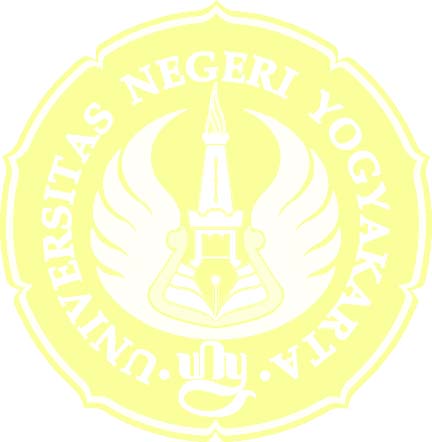 Jurusan		: Pendidikan Teknik ElektronikaFakultas		: TeknikTelah melaksanakan kegiatan Kuliah Kerja Nyata dan Praktik Pengalaman Lapangan (KKN-PPL) di SMK Negeri 1 Magelang, Terhitung sejak tanggal 01 Juli 2013  sampai dengan 17 September 2013. Hasil kegiatan tercakup dalam naskah laporan berikut ini.Mengetahui/MengesahkanDosen Pembimbing LapanganDrs. Slamet, M.PdNIP. 19670608 199303 1 001Guru PembimbingAndi Wibowo, S.Pd.TNIP. 19780207 200903 1 003Kepala SekolahDrs. Ngajid, M.PdNIP. 19590521 198403 1 006Koordinator KKN-PPL SekolahWakijan, SSTNIP. 19650809 199003 1 012